Max MustermannMusterstraße 3807384 MusterstadtMusterunternehmenFrau Gisela MüllerMusterstraße 1589321 MusterstadtMusterstadt, 1. Februar 2023Bewerbung um eine Stelle als Industriemechaniker
Ab dem 01.07.2023; Kennziffer: 4202023Sehr geehrte Frau Müller,nach einer langjährigen Tätigkeit in der freien Werkstatt Musterstadt als Kfz-Mechatroniker bin ich nun auf der Suche nach einer neuen beruflichen Herausforderung als Industriemechaniker. Ihre renommierte Industrie-Firma hat einen hervorragenden Ruf und ist bekannt für Präzision und Qualität in der Herstellung und Wartung von Maschinen und Anlagen, was mich sehr beeindruckt. Meine Erfahrung mit der Reparatur und Wartung von Maschinen sowie meine Leidenschaft für technische Zusammenhänge machen mich zu einem idealen Kandidaten für eine Stelle in Ihrem Unternehmen. In meiner vorherigen Tätigkeit als Kfz-Mechatroniker konnte ich durch meine Gewissenhaftigkeit und mein Engagement bei der Reparatur und Wartung von Personenkraftwagen überzeugen. Dabei habe ich fundierte Kenntnisse in der Optimierung von Fahrwerken und Karosserien erworben und konnte durch die Erfüllung individueller Kundenwünsche die Werkstatt stärken und einen neuen Kundenkreis aufbauen. Als erfahrener Teamplayer bin ich es gewohnt, gemeinsam mit Kollegen an Zielen zu arbeiten und dabei eine sorgfältige, eigenverantwortliche Arbeitsweise an den Tag zu legen. Ich bin davon überzeugt, dass meine Fähigkeiten und meine Leidenschaft für Technik in Ihrer Firma wertvoll sein werden.  Ihr Team unterstütze ich gerne ab dem 01.07.2023. Ich freue mich darauf, Sie in einem persönlichen Vorstellungsgespräch kennenzulernen und mehr über die offene Stelle zu erfahren. Mit freundlichen Grüßen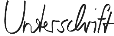 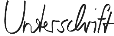 Max Mustermann